 REGISTRATION FORM 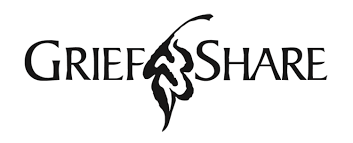 Name________________________________________________________Street address_____________________________________________________________City__________________________       State___________  Zip______________Home phone_________________________     Cell phone__________________________Please print email address___________________________________________________Date of birth (month/day) ________ /_________Emergency contact (name and phone number)_______________________________________________How did you hear about GriefShare? ____________________________________________________________________________________________________________________________________________Please share a little information about the person you lost and when the loss occurred._______________________________________________________________________________________________________________________________________________________________________________________________________________________________________________________________Registration fee: $30.00  (includes workbook and other expenses during all 15 weeks of sessions) _______ I’ll bring it to the first class.________Please cover my registration through the scholarship fund.________ I will need childcare.© MMXIV by Church Initiative. All rights reserved. Reproducible when used in conjunction with a Church Initiative ministry.